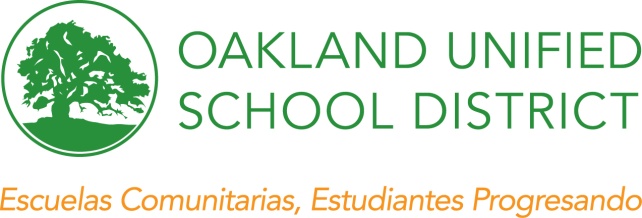 V3.0Escuela de Distrito Propuesta: Nombre de Revisor SBC: Nombre de Revisor ARB:Templete de Rúbrica de Propuesta y Recolección de Evidencia de Escuela Operada por el DistritoInstrucciones para Comité Basado en Escuela (SBC) / Consejo de Revisión Académica (ARB):Este templete guía a los revisores en la revisión de solicitudes de Llamado de Escuelas de Calidad consistente con la Guía de Propuesta de Escuela Operada por Distrito 2015. Revisores designarán puntuación en las categorías principales dentro de cuatro áreas: Cultura Escolar, Liderazgo, Programa Educacional, y Enseñanza. Favor de notar que el nombre de la categoría se alinea con los subtítulos que se encuentran en cada solicitud completada para que revisores fácilmente localicen la información relevante en la solicitud. Además, en la columna izquierda se especifican apéndices que pueden tener información importante para poder designar puntuación. Para cada categoría, se delinean las características claves de respuesta “Expectativas Logradas”, respuesta “Expectativas Parcialmente Logradas” y respuesta “Expectativas No Logradas." Utilizando estos estándares, revisores deben de designar puntuación a cada categoría basándose en la evidencia expuesta en la solicitud. Para cada área, hay una cajilla vacía para que los revisores compartan evidencia que apoya la puntuación de esa categoría.  Asegúrese de de incluir evidencia en cada categoría en el área en que provee la puntación.  La evidencia debe ser lo más verídica y objetiva posible.  Revisores deben entregar su puntuación 48 horas previo a la primera junta del Comité Basado en Escuela o Sesión de Consejo de Revisión Académica para esa solicitud. Durante esa sesión, la puntuación de área total y las recomendaciones generales se formularán por SBC o ARB basándose en el promedio de puntuación por categoría y la evidencia recolectada para informar la puntuación de categorías.Área 1: Cultura EscolarFavor de seleccionar puntuación en cada categoría a continuación utilizando los estándares delineados en la rúbrica dada. Favor de evitar el uso de medio punto para incrementar la puntuación.   Favor de compartir evidencia a continuación para apoyar su puntuación.  Asegúrese de incluir evidencia para cada categoría por la cual otorgó puntuación. Evidencia debe ser tan verídica y  objetiva como sea posible (i.e., “hay 30 firmas apoyando la escuela, pero no hay mención de intención de involucrar a padres” en vez de “hay insuficiente apoyo comunitario para la escuela”).Área 2: LiderazgoFavor de seleccionar puntuación en cada categoría a continuación utilizando los estándares delineados en la rúbrica dada. Favor de evitar el uso de medio punto para incrementar la puntuación.   Favor de compartir evidencia a continuación para apoyar su puntuación.  Asegúrese de incluir evidencia para cada categoría por la cual otorgó puntuación. Evidencia debe ser tan verídica y  objetiva como sea posible (i.e., “el organigrama no incluye líneas de responsabilidad” en vez de “el organigrama no es suficiente). Área 3: Programa EducacionalFavor de seleccionar puntuación en cada categoría a continuación utilizando los estándares delineados en la rúbrica dada. Favor de evitar el uso de medio punto para incrementar la puntuación.   Favor de compartir evidencia a continuación para apoyar su puntuación.  Asegúrese de incluir evidencia para cada categoría por la cual otorgó puntuación. Evidencia debe ser tan verídica y  objetiva como sea posible.Área 4: EnseñanzaFavor de seleccionar puntuación en cada categoría a continuación utilizando los estándares delineados en la rúbrica dada. Favor de evitar el uso de medio punto para incrementar la puntuación.   Favor de compartir evidencia a continuación para apoyar su puntuación.  Asegúrese de incluir evidencia para cada categoría por la cual otorgó puntuación. Evidencia debe ser tan verídica y  objetiva como sea posible (i.e., “Hay planes de ofrecer desarrollo profesional y tiempo de colaboración sólo 3 horas al mes” en vez de “no hay suficiente desarrollo profesional”).  Área 5: InstalacionesFavor de seleccionar si la información en la propuesta está “Presente” o “No Presente” o “NA”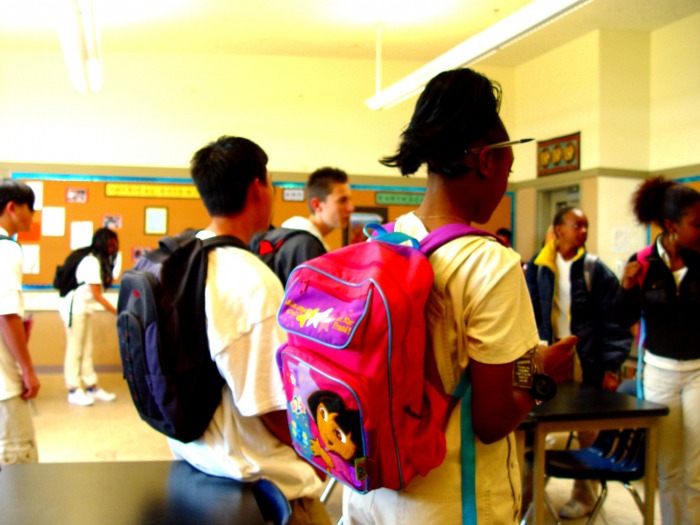 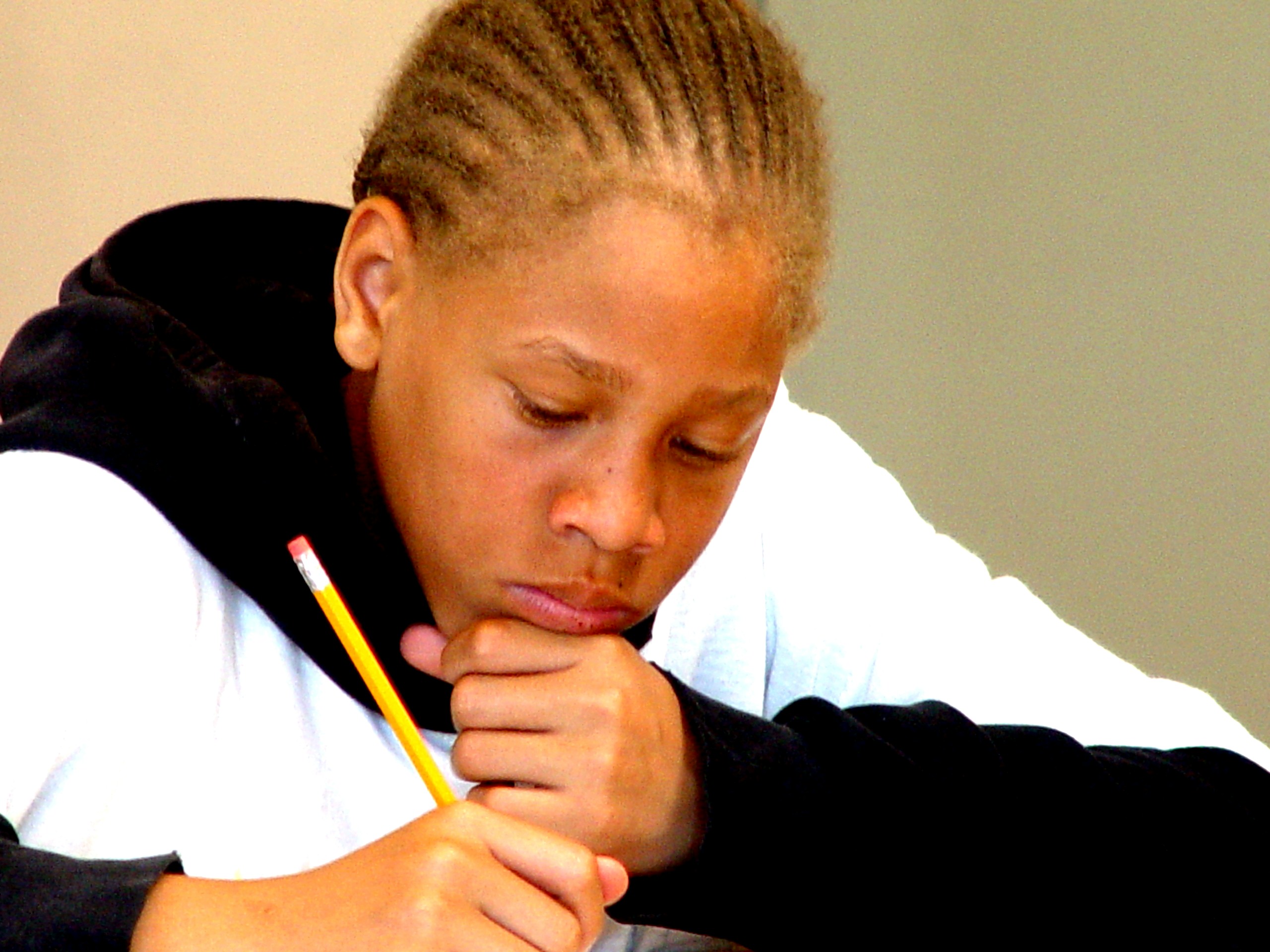 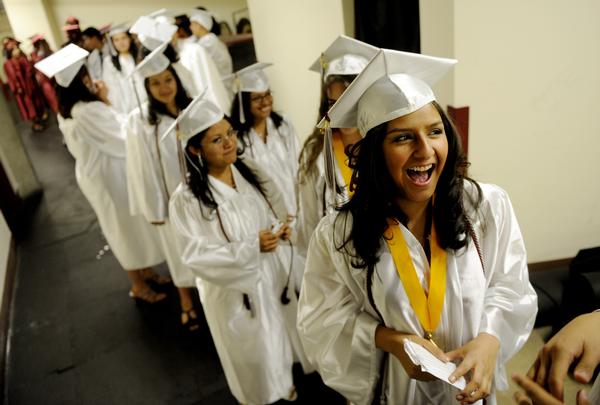 Rúbricas de Propuesta de Escuelas de CalidadPropuestas para una escuela operada por el Distrito – Ciclo 2015Rúbricas de Propuesta de Escuelas de CalidadPropuestas para una escuela operada por el Distrito – Ciclo 2015Rúbricas de Propuesta de Escuelas de CalidadPropuestas para una escuela operada por el Distrito – Ciclo 2015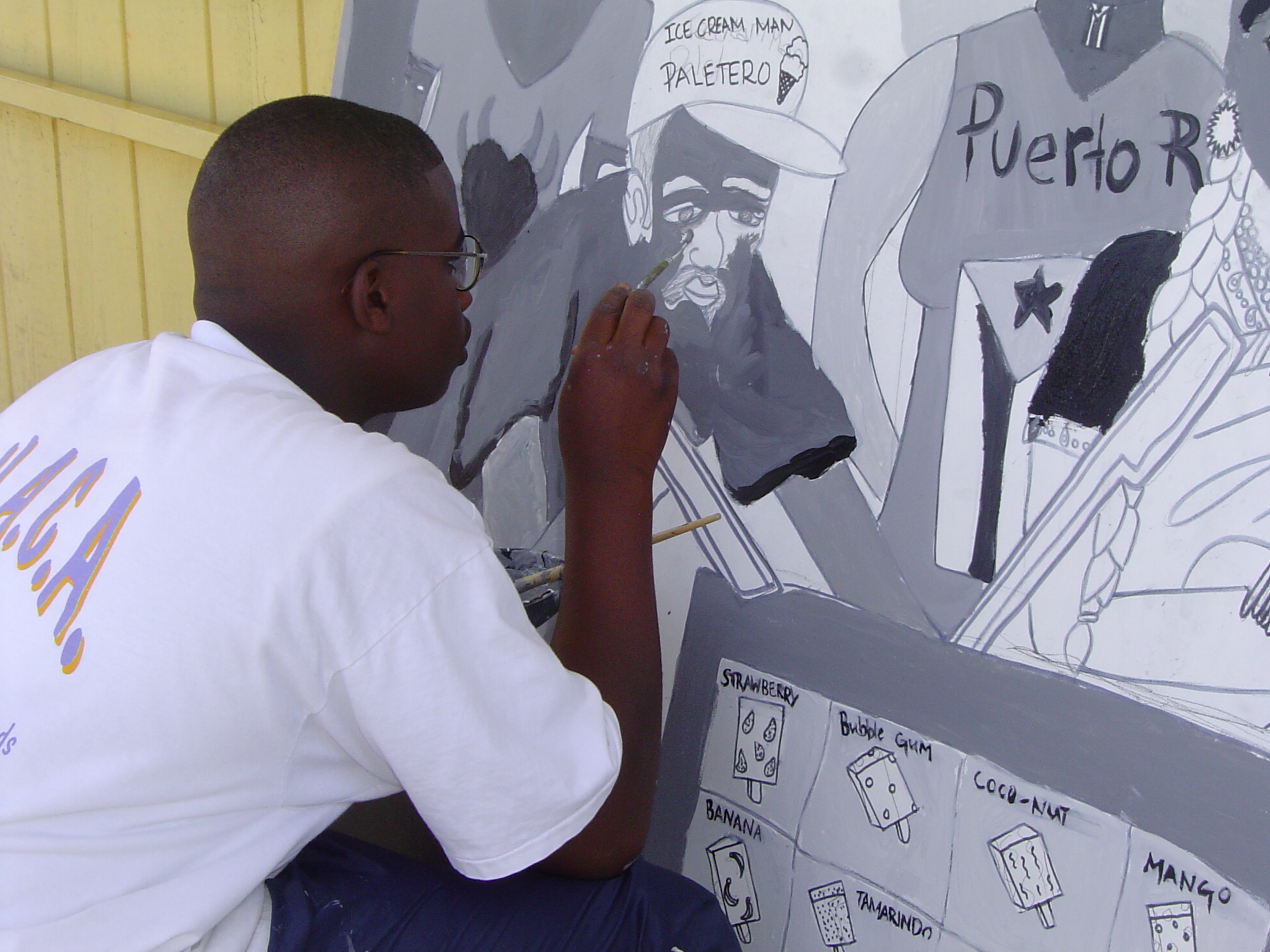 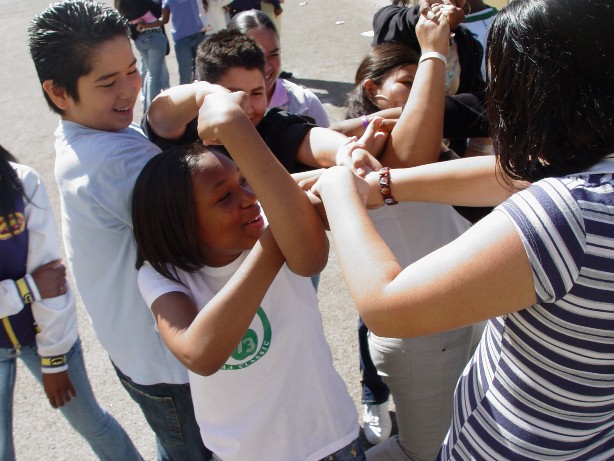 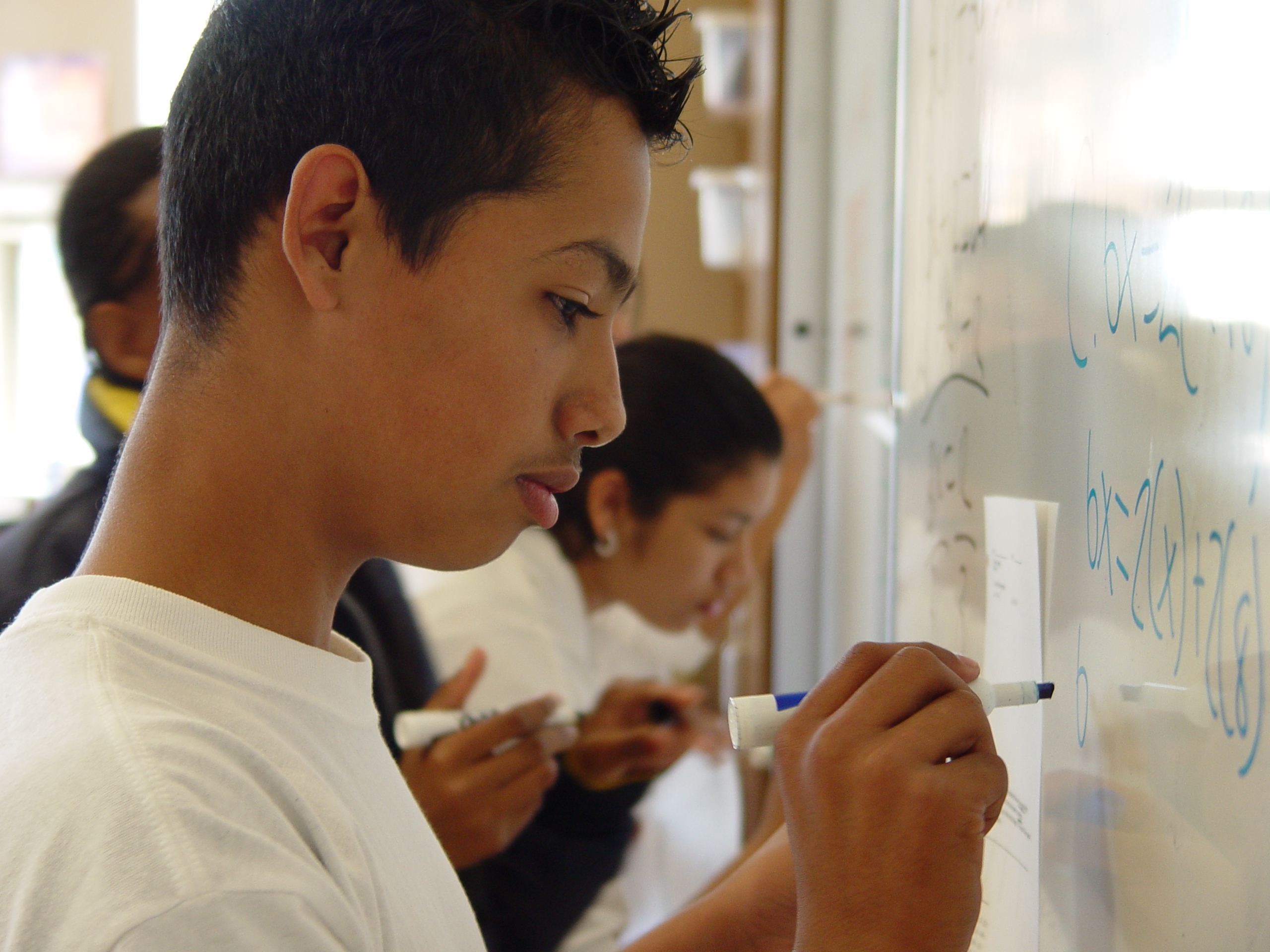 Cultura EscolarCultura EscolarExpectativas No Logradas (1 pt.) Expectativas Parcialmente Logradas (2-3 pts.)Expectativas Logradas (4-5 pts.)Pun-tuación1.AVisión y MisiónLa solicitud incluye una misión que no provee una vista clara, enfocada, y persuasiva de lo que la escuela espera lograr académica y socialmente. La misión no sirve como el conductor fundacional para la escuela y no está muy claro en el resto de la solicitud.La solicitud incluye una misión que provee alguna indicación sobre lo que la escuela espera lograr, pero la misión no tiene rigor ni claridad en cuanto a las metas y resultados o las declaraciones no son lo suficiente específicas para la escuela. El resto de la aplicación no se alinea con y no apoya completamente la misión presentada. La solicitud incluye una visión y misión que provee una visión clara, concisa y persuasiva de lo que la escuela espera lograr, describe la razón fundamental de ser, incluye estándares rigurosos para rendimiento estudiantil, describe prioridades que son significativas, medibles y logrables y que son apropiadas a la población destinataria, y satisface los criterios específicos de misión delineados en la Guía de Solicitud de Escuela Operada por el Distrito. 1.BPoblaciónEstudiantil Destinataria  La solicitud no identifica la demografía específica y tampoco demuestra entender las necesidades, valores educacionales, y aéreas demográficas de la población estudiantil destinataria.    La solicitud incluye investigaciones sobre la población estudiantil destinataria que identifica demografía específica, pero no describe claramente o no demuestra plenamente entender las necesidades de la población. La demografía estudiantil destinataria parece ser razonable debido a datos demográficos disponibles al público, con pocos errores. La solicitud incluye información e investigaciones detalladas sobre la demografía de la población estudiantil destinataria, datos de rendimiento, etc. La solicitud explica cómo el programa propuesto logrará suplir las necesidades de la población destinataria y comunidad. La demografía estudiantil destinataria es razonable debido a  datos demográficos disponibles al público.  1.CApend. CApoyo Familiar y Comunitario de la Solicitud (Doble la puntuación en esta área)La solicitud no provee evidencia de apoyo de padres, maestros, estudiantes y socios comunitarios en la región donde el solicitante espera ubicarse. Cualquier descripción de estrategias de divulgación es artificial, carece de frecuencia y diversidad suficiente, y no llegará a un público amplio.La solicitud provee algunas evidencias de apoyo de padres, maestros, estudiantes y socios comunitarios. La solicitud describe estrategias de divulgación; sin embargo, puede que carezca de de profundidad y amplitud para llegar a un público amplio.La solicitud provee evidencia adecuada de apoyo de padres, maestros, estudiantes y socios comunitarios. Padres y miembros comunitarios están involucrados en desarrollar la escuela propuesta. La solicitud describe estrategias de divulgación diversas y sólidas para involucrar a los padres equitativamente en la escuela.1.DPolítica de Disciplina EstudiantilLa solicitud no provee una política de disciplina que cumple con los estándares y procedimientos delineados en la política de disciplina de OUSD. La política de disciplina no es uniforme, justa, y consistente para todos los estudiantes.La solicitud provee una política de disciplina que se acerca a los estándares y procedimientos delineados en la política de disciplina de OUSD. Información sobre procedimientos de expulsión o despidos, procesos de apelación y cómo se comunican las expectativas a los tutores/estudiantes carece de detalle y claridad. Hay preocupaciones en cuanto a determinar si la política de disciplina es uniforme, justa, y consistente para todos los estudiantes o si los datos de disciplina se monitorean adecuadamente y responden a RTI y prácticas restaurativas.La solicitud provee una política de disciplina que cumple con los estándares y procedimientos delineados en la política de disciplina de OUSD, incluyendo información clara sobre procedimientos de expulsión o despidos, procesos de apelación y cómo se comunican las expectativas a los tutores/estudiantes. La política refleja la cultura escolar, se asegura que los estudiantes estén atentos y enfocados en el aprendizaje, se asegura de que estudiantes minoritarios no estén representados de manera desproporcionada en procedimientos disciplinarios y que sea uniforme, justa, y consistente para todos los estudiantes. Los métodos propuestos para monitorear y responder a los datos de disciplina de  RTI y prácticas restaurativas, son claro y sólidos.1.EParticipación EstudiantilLa solicitud describe una cultura escolar que no es clara y/o no promoverá un ambiente académico positivo o no reforzará el desarrollo estudiantil intelectual y social. Estructuras y sistemas y para fomentar tasas de asistencia estudiantil altas son insuficientes o no son claros.   La solicitud describe una cultura escolar que intenta promover un ambiente académico positivo y refuerza el desarrollo estudiantil intelectual y social, pero sistemas y estructuras para fomentar tasas de asistencia estudiantil altas carecen de consistencia y/o frecuencia.*Preparatoria-plan para prevención de deserción escolar es justo.La solicitud claramente describe una cultura escolar que promueve un ambiente académico positivo y refuerza el desarrollo estudiantil intelectual y social. Hay estructuras y sistemas sólidos para fomentar esta cultura. La solicitud específicamente aborda sistemas para incluir a estudiantes con necesidades especiales y aprendices de inglés.*Preparatoria-plan para prevención de deserción escolar es sólido.1.FEscuelas Comunitarias: Continua Participación Familiar y Satisfacción La aplicación incluye pocas o ninguna  oportunidad para colaborar e involucrar a padres en la cultura escolar y operaciones así también como un inadecuada descripción de composición y rol de entidades gubernamentales de padres/ comunidad. La colaboración comunitaria  descrita es superficial.  La aplicación incluye algunas oportunidades para colaborar e involucrar a padres en la cultura escolar y operaciones así también como una descripción de composición y rol de entidades gubernamentales de padres/ comunidad. La colaboración comunitaria descrita suple algunas de las necesidades de estudiantes/comunidad o hay un nivel moderado de apoyo expresado por la organización comunitaria para apoyar el plan.La aplicación incluye oportunidades específicas de colaboración e involucramiento de padres en la cultura escolar y operaciones así también como una descripción adecuada  de composición y rol de entidades gubernamentales de padres/ comunidad. La(s) colaboración(es) comunitaria(s) descrita(s) suplen las necesidades diversas de estudiantes/comunidad y hay un nivel alto de apoyo expresado por las organizaciones comunitarias para apoyar el plan. Notas de Revisor: (Cultura Escolar)Notas de Revisor: (Cultura Escolar)Notas de Revisor: (Cultura Escolar)Notas de Revisor: (Cultura Escolar)Fortalezas NotadasDebilidades NotadasPreguntasMisión y VisiónPoblación Estudiantil DestinatariaApoyo Familiar y Comunitario para la SolicitudPolítica de Disciplina EstudiantilParticipación EstudiantilEscuelas Comunitarias: Continua Participación y Satisfacción FamiliarIntegración de ColumnasFuerte Cultura Escolar – La escuela tendrá una misión, visión y valores que estén enfocados en alto aprovechamiento académico preparando estudiantes para el éxito en la universidad, carrera y comunidad. La escuela remarcará la importancia de la educación así como también el bienestar socio emocional de estudiantes. Esta característica debe de impregnar los  otros componentes de la escuela e incluir prácticas restaurativas como parte del acercamiento para fortalecer la cultura.Fuerte Cultura Escolar – La escuela tendrá una misión, visión y valores que estén enfocados en alto aprovechamiento académico preparando estudiantes para el éxito en la universidad, carrera y comunidad. La escuela remarcará la importancia de la educación así como también el bienestar socio emocional de estudiantes. Esta característica debe de impregnar los  otros componentes de la escuela e incluir prácticas restaurativas como parte del acercamiento para fortalecer la cultura.Puntuación= Logrado (1)/Parcialmente (2)/No Logrado (3)LiderazgoLiderazgoExpectativas No Logradas (1 pt.) Expectativas Parcialmente Logradas (2-3 pts.)Expectativas Logradas (4-5 pts.)Pun-tuación2.ALiderazgo Escolar La solicitud no provee un perfil de un líder exitoso. Los otros miembros del equipo de liderazgo no se han identificado y la solicitud no provee una descripción clara de cargos, responsabilidades, cualificaciones y credenciales necesarias para estos miembros del equipo; por lo tanto resultando en el potencial de miembros de equipo de baja calidad y/o demuestra que no se entiende el rol. La solicitud identifica a un líder, o ha provisto un perfil de líder, que no ha fundado o administrado una escuela o no es parte de un programa de entrenamiento de liderazgo para directores, y/o provoca preocupación acera de la capacidad de diseñar, emprender, y administrar una escuela de alto rendimiento. Algunos miembros del liderazgo descritos indican que algunos miembros de equipo podrían resultar en un equipo de calidad.La solicitud provee un perfil de un líder, que ha fundado y administrado una escuela de alto rendimiento y ha establecido un récord consistente de mejoría en el rendimiento estudiantil. O, la solicitud ha provisto un perfil de líder, que no ha fundado o administrado una escuela pero es parte de un programa de entrenamiento de liderazgo para directores o demuestra capacidad de diseñar, emprender, y administrar una escuela de alto rendimiento. La solicitud provee una descripción de posiciones del equipo de liderazgo y claramente describe cargos, responsabilidades, cualificaciones y credenciales necesarias para estos miembros del equipo. Notas de Revisor: (Liderazgo)Notas de Revisor: (Liderazgo)Notas de Revisor: (Liderazgo)Notas de Revisor: (Liderazgo)SecciónFortalezas NotadasDebilidades NotadasPreguntasLiderazgo Escolar Columnas de IntegraciónDesarrollo del Educador y Pipelines – Escuelas exitosas serán conducidas por líderes efectivos que trabajen en colaboración para desarrollar y nutrir equipo de liderazgo inter funcional. La escuela ayudará a que educadores se desarrollen mediante aprendizaje profesional efectivo y ubiquen educadores efectivos para el éxito.Desarrollo del Educador y Pipelines – Escuelas exitosas serán conducidas por líderes efectivos que trabajen en colaboración para desarrollar y nutrir equipo de liderazgo inter funcional. La escuela ayudará a que educadores se desarrollen mediante aprendizaje profesional efectivo y ubiquen educadores efectivos para el éxito.Puntuación= Logrado (1)/Parcialmente (2)/No Logrado (3)Programa EducacionalPrograma EducacionalExpectativas No Logradas (1 pt.) Expectativas Parcialmente Logradas (2-3 pts.)Expectativas Logradas (4-5 pts.)Pun-tuación3.ACurrículoLa solicitud no incluye desarrollo de currículo ni un proceso para desarrollar el currículo. El currículo provisto en la solicitudno provee suficiente evidencia de que suplirá las necesidades de una población estudiantil específica y no está alineado con los Estándares Comunes Estatales de California y los Estándares Comunes. El ambiente de aprendizaje que se describe no encaja con la población estudiantil o el currículo descrito. La solicitud reúne algunos, pero no todos los criterios enlistados para “expectativas logradas” en esta área. La solicitud incluye un currículo diseñado para suplir las necesidades de la población estudiantil específica. La solicitud provee evidencia que el currículo se fundamenta en investigaciones/basado en evidencia y que emitirá instrucción rigurosa, interesante y efectiva para la población estudiantil destinataria. El currículo está alineado con los Estándares Comunes Estatales de California y los Estándares Comunes (incluyendo Habilidades del Siglo XX). La solicitud incluye un currículo que asegurará relevancia cultural y tratará las necesidades de estudiantes diversos culturalmente y lingüísticamente.  La solicitud define cómo la escuela asegurará un alineamiento horizontal y vertical y cómo la escuela va a monitorear la implementación del currículo. La solicitud adecuadamente define los materiales de instrucción específicos necesarios para implementar el currículo escolar propuesto. El ambiente de aprendizaje se alinea con la población estudiantil y el currículo descrito. 3.BMonitoreo y Evaluación de Progreso  El plan de evaluación no es claro y no demuestra que estará alineado a los estándares estatales o del distrito. La lista de evaluaciones en la solicitud está demasiada limitada para demostrar un proceso evaluativo apropiado. La solicitud  no incluye un sistema para administrar evaluaciones interinas o usa los datos para identificar a estudiantes que necesiten apoyo y  para informar la instrucción.La solicitud reúne algunos, pero no todos los criterios enlistados para “expectativas logradas” en esta área. La solicitud indica que la escuela utilizará evaluaciones a nivel de grado apropiadas (incluyendo puntos de referencia, evaluaciones interinas y sumativas) que se alinean con el currículo escolar, metas de rendimiento y estándares estatales. La solicitud incluye un horario claro y protocolo para análisis de datos, describe cómo se utilizan datos para refinar y mejorar la instrucción, y describe un plan para reportar los datos a la comunidad. La solicitud incluye metas de rendimiento académico para los logros de estudiantes con un proceso claro para monitorear el progreso hacia metas. La solicitud describe sistemas para manejar datos de rendimiento estudiantil. 3.CDiseño e Instrucción del Programa de Lenguaje La solicitud provee evidencia limitada de un modelo de programa de lenguaje y plan de instrucción. El plan no cubre las necesidades únicas de la población destinataria de estudiantes aprendices de inglés (ELLs). La solicitud reúne algunos, pero no todos los criterios enlistados para “expectativas logradas” en esta área. La solicitud describe un modelo de programa de lenguaje  que está cimentado en investigaciones, basado en recursos, y que suple las necesidades únicas de la población de ELLs. El plan de instrucción asegura que ELLs a todos los niveles de proficiencia reciban instrucción del Desarrollo del Idioma Inglés (ELD) que sea enfocada y explícita así también como acceso total a las demandas académicas de los Estándares Comunes y Estándares de Ciencias de la Próxima Generación. La solicitud incluye un plan para recolectar y usar datos para monitorear progreso e informar instrucción, intervenciones y asignación de ELLs. La solicitud describe cómo el liderazgo estructurará desarrollo profesional y tiempo de colaboración para asegurar que maestros estén preparados para suplir las necesidades de sus diversos aprendices de idioma consistente con el modelo de programa. Hay un plan para tratar las necesidades no académicas de ELLs las cuales podrían impedir el éxito. Para solicitantes de preparatorias, hay un plan claramente delineado para asegurar que todo los ELLs,incluyendo a estudiantes recién llegados, reciban los créditos A-G que son necesarios para graduarse. 3.DEstudiantes Educación EspecialLa solicitud no provee evidencia que proveerá evidencia que la escuela no tendrá programas de educación especial que estén basados en investigaciones, incluyendo recursos apropiados, u ofrecer una gama completa de servicios. La solicitud reúne algunos, pero no todos los criterios enlistados para “expectativas logradas” en esta área. La solicitud describe programas de estudiantes de educación especial basados en investigaciones, incluyendo recursos apropiados y una gama completa de servicios que cumpla con IDEA (Ley  de Educación para Individuos con Discapacidades) y FAPE (Educación Pública Gratis y Apropiada) en el Ambiente Menos Restrictivo. La solicitud describe sistemas para identificar  y reclutar a estudiantes de educación especial de manera no discriminatoria, y monitorear el progreso de estudiantes con un IEP (Programa de Educación Individualizado). La solicitud incluye un plan para asegurar que todo el personal esté “Altamente Calificado” y tenga las licencias para servir a estudiantes con necesidades leves/moderadas. La solicitud provee detalles acerca de Desarrollo Profesional (PD) regular que se requerirá de maestros que sirvan a estudiantes con necesidades especiales. La solicitud describe cómo la escuela estructurará y tendrá el personal debido con un programa de centro para servir a estudiantes con discapacidades severas, en el caso de que OUSD le pida ser anfitrión de tal programa. La solicitud provee métodos para evaluar regularmente la eficacia del programa de educación especial. 3.EIntervención y Aceleración AcadémicaLa solicitud describe apoyos limitados para estudiantes en necesidad de intervención o aceleración académica. La solicitud no tiene un plan RTI (Respuesta a Intervención) o no demuestra un entendimiento de RTI y el proceso de intervención descrito es confuso y no claro. La solicitud describe apoyos para estudiantes en necesidad de intervención o aceleración académica pero no describe un método sistemático de identificar a estudiantes que deban recibir estos servicios. La solicitud sí tiene un plan RTI, pero los pasos a seguir carecen de especificidad o claridad y/o carece de estrategias basadas en investigaciones de Nivel I, II o III. La solicitud describe sistemas para identificar estudiantes en necesidad de intervención o aceleración académica. La solicitud incluye un plan RtI que reúne los requisitos estatales e incluye estrategias basadas en investigaciones para apoyar a estudiantes de Nivel I, II, y III. La solicitud describe sistemas y estructuras para estudiantes que corren el riesgo de deserción escolar en la preparatoria y/o no cumplir con los requisitos de graduación propuestos (si aplica). La solicitud describe intervenciones específicas para ayudar a cerrar la brecha de rendimiento. La solicitud describe que la escuela programará y utilizará tiempo para asegurarse de oportunidades adecuadas para apoyar las necesidades de todos los estudiantes. 3.FEstudiantes Talentosos y AdelantadosLa solicitud no describe programas para estudiantes talentosos basados en investigaciones y tampoco incluye recursos apropiados.La solicitud reúne algunos, pero no todos los criterios enlistados para “cumple expectativas” en esta área. La solicitud describe sistemas para identificar a estudiantes talentosos/dotados y académicamente adelantados, y monitorear el progreso de estudiantes que tal vez estén por encima del nivel de grado. La solicitud describe un plan para asegurarse que todo el personal esté “Altamente Calificado” y estén calificados para servir a estudiantes talentosos. La solicitud describe programas basados en investigaciones para estudiantes talentosos y que incluyan recursos apropiados.  3.GProgramación SuplementariaLa solicitud no incluye programas suplementarios o actividades extra-curriculares  o los programas descritos no están basados en evidencia.   La solicitud incluye programas suplementarios y actividades extra-curriculares, pero las descripciones en la solicitud carecen de detalles y no describen adecuadamente lo que está basado en evidencia.La solicitud incluye programas suplementarios para estudiantes para promover mejor salud mental, emocional y física los cuales estén basados en evidencia. La solicitud provee un delineamiento para actividades extra-curriculares. La solicitud incluye un plan para clases de verano, incluyendo números de matriculación, criterios de selección, horario, y financiamiento (si aplica). Notas de Revisor: Programa EducacionalNotas de Revisor: Programa EducacionalNotas de Revisor: Programa EducacionalNotas de Revisor: Programa EducacionalSeccionesFortalezas NotadasDebilidades NotadasPreguntasCurrículo Monitoreo y Evaluación de Progreso Aprendices de InglésEstudiantes de  Educación EspecialIntervención y Aceleración AcadémicaTalentosos y AdelantadosProgramación SuplementariaIntegración de ColumnasIncrementar Tiempo de Trabajo – Escuelas exitosas intencionalmente usarán el tiempo para maximizar el aprendizaje del estudiante. Más tiempo de clase durante el día, semanas y años son componentes integrales. Además, la escuela debe dar prioridad a proporcionar tiempo de planeación, colaboración y aprendizaje profesional a los maestros.Incrementar Tiempo de Trabajo – Escuelas exitosas intencionalmente usarán el tiempo para maximizar el aprendizaje del estudiante. Más tiempo de clase durante el día, semanas y años son componentes integrales. Además, la escuela debe dar prioridad a proporcionar tiempo de planeación, colaboración y aprendizaje profesional a los maestros.Puntuación= Logrado (1)/Parcialmente (2)/No Logrado (3)Integración de ColumnasAcadémicas Rigurosas– Escuelas efectivas aseguraran que los maestros tengan acceso a documentos fundamentales y materiales de enseñanza necesarios para ayudar a estudiantes a alcanzar alto crecimiento. Esto incluye círculos de investigación de información que apoyen evaluación regular del progreso de estudiantes, análisis del progreso de estudiantes, y re-enseñar habilidades con la expectativa que estudiantes dominen los estándares.Académicas Rigurosas– Escuelas efectivas aseguraran que los maestros tengan acceso a documentos fundamentales y materiales de enseñanza necesarios para ayudar a estudiantes a alcanzar alto crecimiento. Esto incluye círculos de investigación de información que apoyen evaluación regular del progreso de estudiantes, análisis del progreso de estudiantes, y re-enseñar habilidades con la expectativa que estudiantes dominen los estándares.Puntuación= Logrado (1)/Parcialmente (2)/No Logrado (3)Integración de ColumnasAprendizaje/Personalizado Vinculado – Los estudiantes serán expuestos a través de sus programas de estudio de K-12 para diferenciar opciones educativas que vayan más allá de las “cuatro paredes” de la escuela en escuelas efectivas.  Esto incluirá traer relevancia a las vidas de los estudiantes y trabajo del mundo real mediante el currículo, permitiendo a estudiantes innovar y crear, inscribirse simultáneamente en clases de universidad, involucrándolos en internados, usando aprendizaje en línea y proporcionando acceso a vías de carrera en nuestras preparatorias.   Aprendizaje/Personalizado Vinculado – Los estudiantes serán expuestos a través de sus programas de estudio de K-12 para diferenciar opciones educativas que vayan más allá de las “cuatro paredes” de la escuela en escuelas efectivas.  Esto incluirá traer relevancia a las vidas de los estudiantes y trabajo del mundo real mediante el currículo, permitiendo a estudiantes innovar y crear, inscribirse simultáneamente en clases de universidad, involucrándolos en internados, usando aprendizaje en línea y proporcionando acceso a vías de carrera en nuestras preparatorias.   Puntuación= Logrado (1)/Parcialmente (2)/No Logrado (3)EnseñanzaEnseñanzaExpectativas No Logradas (1 pt.) Expectativas Parcialmente Logradas (2-3 pts.)Expectativas Logradas (4-5 pts.)Pun-tuación4.A4.AEntrena-miento de MaestrosLa solicitud no describe claramente cómo la escuela realizará observaciones o proveerá retroalimentación a maestros y los protocolos y criterios no están claramente definidos todavía o carecen de relevancia con el ámbito y secuencia curricular o no capta las mejores prácticas en la enseñanza. No hay suficiente capacidad de personal descrita para entrenar a maestros.La solicitud describe claramente cómo la escuela realizará observaciones y proveerá retroalimentación a maestros pero no provee un horario fijo y los protocolos están desarrollados parcialmente y por lo general siguen mejores prácticas en la enseñanza.Los protocolos de observación en el salón de clase y los instrumentos de retroalimentación provistos en la solicitud están basados en investigaciones. La solicitud describe que se observará  a maestros y les proveerá con retroalimentación regularmente especificando cuándo y utilizando un protocolo con criterios bien definidos que reforzarán el ámbito y secuencia curricular de la escuela. La solicitud describe un circuito de retroalimentación para informar la planificación de instrucción. 4.B4.BDesarrollo Profesional La solicitud no provee evidencia que la escuela ofrecerá PD de manera regular. No hay suficientes detalles para determinar qué temas se tratarán en ese PD, o el PD descrito no alinea con la misión, valores, y metas de las escuelas, no reúne las necesidades de un programa educacional, no se alinea con el calendario escolar, y/o no toma en cuenta las necesidades de un personal inaugural. PD no se evaluará regularmente.   La solicitud delinea un horario para PD pero hay preocupaciones que si la escuela ofrecerá PD suficiente mensualmente para suplir las necesidades del programa educacional, y las necesidades del personal inaugural sólo se tratan de manera parcial. La descripción de temas está satisfactoriamente completa, pero posiblemente no toma en cuenta adecuadamente las necesidades del programa educacional o datos sobre necesidades de desarrollo de maestros. La solicitud describe que se evaluará PD regularmente para eficacia, pero no detalla cómo de manera clara.   La solicitud delinea un horario para PD y demuestra que  la escuela ofrecerá PD suficiente mensualmente (que esté alineado al calendario escolar) para suplir las necesidades del programa educacional, y de manera sólida suple las necesidades del personal inaugural. La solicitud detalla los temas generales seleccionados para PD, los cuales se basan en las necesidades del programa educacional y las necesidades e interés de los maestros en general. La solicitud describe cómo PD se alinea a la misión, valores, y metas de la escuela. La solicitud describe cómo se evaluará periódicamente PD en relación a eficacia. PD descrito en la solicitud aborda ELL y estudiantes de educación especial. La solicitud identifica quién será responsable para desarrollar, liderar y evaluar PD en la escuela. Notas de Revisor: EnseñanzaNotas de Revisor: EnseñanzaNotas de Revisor: EnseñanzaNotas de Revisor: EnseñanzaSeccionesFortalezas NotadasDebilidades NotadasPreguntasEntrenamiento de MaestrosDesarrollo ProfesionalIntegración de ColumnasDesarrollo del Educador y Pipelines – Escuelas exitosas serán conducidas por líderes efectivos que trabajen en colaboración para desarrollar y nutrir un equipo de liderazgo inter-funcional. La escuela ayudará a que educadores se desarrollen mediante aprendizaje profesional efectivo y ubiquen educadores efectivos para el éxito.Desarrollo del Educador y Pipelines – Escuelas exitosas serán conducidas por líderes efectivos que trabajen en colaboración para desarrollar y nutrir un equipo de liderazgo inter-funcional. La escuela ayudará a que educadores se desarrollen mediante aprendizaje profesional efectivo y ubiquen educadores efectivos para el éxito.Puntuación= Logrado (1)/Parcialmente (2)/No Logrado (3)Preguntas InstalacionesPreguntas InstalacionesPresenteNo PresenteNA1Describa cualquier modificación o mejoría a las instalaciones que sea fundamental para el programa propuesto. Favor de proveer razonamiento.2¿Es insuficiente la configuración física  actual de la escuela que de algún modo sugiera que se requiere una gran inversión en mejorías infraestructurales para acomodar el programa planeado? 3¿Cómo propone utilizar el espacio exterior de las instalaciones académicamente para paisajes de aprendizaje, y/o programas al aire libre y actividades para estudiantes? ¿Qué sugerencias tiene para las modificaciones necesarias en esta área?  Notas de Revisor: InstalacionesNotas de Revisor: InstalacionesNotas de Revisor: InstalacionesNotas de Revisor: InstalacionesSeccionesFortalezas NotadasDebilidades NotadasPreguntasRetroalimentación General 